дүртенсе       сакырылышы                                    двадцать   второе  заседаниеегерме   икенсе         ултырышы                            четвертого        созыва           KАРАР                                                                                        РЕШЕНИЕ «19»   июля   2019 й.                        №  121                             «19»   июля    2019 г.О внесении изменений  в решение  Совета сельского поселения Ахметовский  сельсовет муниципального  района Кушнаренковский  район Республики Башкортостан  от  07.12.2015 года № 239 «Об утверждении  Правил  землепользования и застройки  сельского  поселения Ахметовский сельсовет муниципального  района  Кушнаренковский район Республики  Башкортостан (с.Ахметово, с.Канлы,с.Ахлыстино, с.Керенево, с.Кувыково, с.Медведерово)»Во  исполнение   протеста прокурора Кушнаренковского района  от 06.06.2019 года № 07д-2019 на отдельные положения Правил землепользования  и застройки  сельского поселения  Ахметовский сельсовет  муниципального  района Кушнаренковский   район  Республики   Башкортостан ,Совет сельского поселения Ахметовский  сельсовет муниципального района Кушнаренковский район  Республики  Башкортостан  решил:   1.Часть 4  статьи 9  Правил   изложить    в редакции:      Планировка территории  населенных пунктов сельского  поселения Ахметовский  сельсовет  муниципального   района Кушнаренковский  район  Республики Башкортостан  осуществляется посредством  разработки   следующих  видов  документации  по планировке территории:-   проект    планировки  территории-   проект   межевания  территории. 2.  Часть 6  статьи 35  Правил  изложить  в редакции:     В целях строительства или реконструкции объекта индивидуального жилищного строительства или садового дома застройщик подает на бумажном носителе посредством личного обращения в уполномоченные на выдачу разрешений на строительство  орган  местного самоуправления, в том числе через многофункциональный центр, либо направляет в указанные органы посредством почтового отправления с уведомлением о вручении или единого портала государственных и муниципальных услуг уведомление о планируемых строительстве или реконструкции объекта индивидуального жилищного строительства или садового дома .  3. Исключить  пункт  2, части 6  статьи 35  Правил (градостроительный  план земельного участка).Глава сельского поселения                                              З.А.Ялаева                          			Башkортостан  РеспубликаһыКушнаренко районы муниципаль районыныңӘХмӘТ ауыл советы ауыл билӘмӘһе cоветы452247, Әхмәтауылы, Yзәкурамы, 34Тел. 5-41-33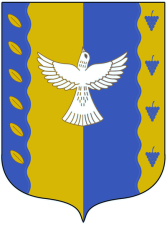 совет сельского поселенияАХМЕТОвский  сельсовет муниципального района Кушнаренковский районреспублики Башкортостан452247, село Ахметово, ул. Центральная, 34Тел. 5-41-33